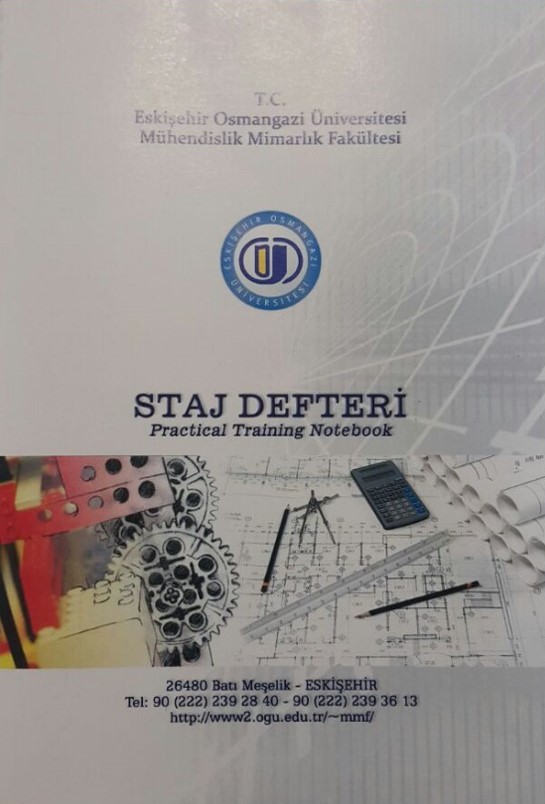 T.C.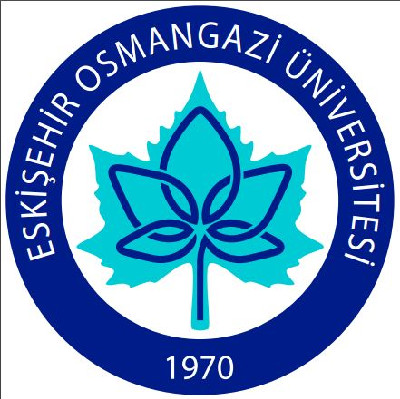 ESKİŞEHİR OSMANGAZİ ÜNİVERSİTESİ MÜHENDİSLİK-MİMARLIK FAKÜLTESİKİMYA MÜHENDİSLİĞİ BÖLÜMÜ20…… - 20…… ÖĞRETİM YILI(Education Year)STAJ DEFTERİ  Practical Training ReportÖĞRENCİ BİLGİLERİ(Student Information) ADI SOYADI / NUMARASI: (Name / Student Number)STAJ TÜRÜ / SINIFI:(Group / Year)STAJ BİLGİLERİ(Practical Training Information)BAŞLAMA VE BİTİŞ TARİHİ:(Starting and ending date)KURULUŞ ADI ve ADRESİ:(Company / Address)	Haftalık Staj Özeti / Weekly Practical Training ReportHaftalık Staj Özeti / Weekly Practical Training ReportHaftalık Staj Özeti / Weekly Practical Training ReportTarih-Gün / Date-DayYapılan İş /Performed WorkSayfa / PageHaftalık Staj Özeti / Weekly Practical Training ReportHaftalık Staj Özeti / Weekly Practical Training ReportHaftalık Staj Özeti / Weekly Practical Training ReportTarih-Gün / Date-DayYapılan İş /Performed WorkSayfa / PageHaftalık Staj Özeti / Weekly Practical Training ReportHaftalık Staj Özeti / Weekly Practical Training ReportHaftalık Staj Özeti / Weekly Practical Training ReportTarih-Gün / Date-DayYapılan İş /Performed WorkSayfa / PageHaftalık Staj Özeti / Weekly Practical Training ReportHaftalık Staj Özeti / Weekly Practical Training ReportHaftalık Staj Özeti / Weekly Practical Training ReportTarih-Gün / Date-DayYapılan İş /Performed WorkSayfa / PageKısım / Division:                                                                                                   Sayfa / Page: Yapılan İş / Performed Work:Kısım / Division:                                                                                                   Sayfa / Page: Yapılan İş / Performed Work:Kısım / Division:                                                                                                   Sayfa / Page: Yapılan İş / Performed Work:Kısım / Division:                                                                                                   Sayfa / Page: Yapılan İş / Performed Work:Kısım / Division:                                                                                                   Sayfa / Page: Yapılan İş / Performed Work:Kısım / Division:                                                                                                   Sayfa / Page: Kısım / Division:                                                                                                   Sayfa / Page: Yapılan İş / Performed Work:Yapılan İş / Performed Work: